Verkorte versie van de les printenTeken een rechthoek met de afmetingen van het papier waar je op wilt afdrukken. Bijv. A4: 210 bij 297. 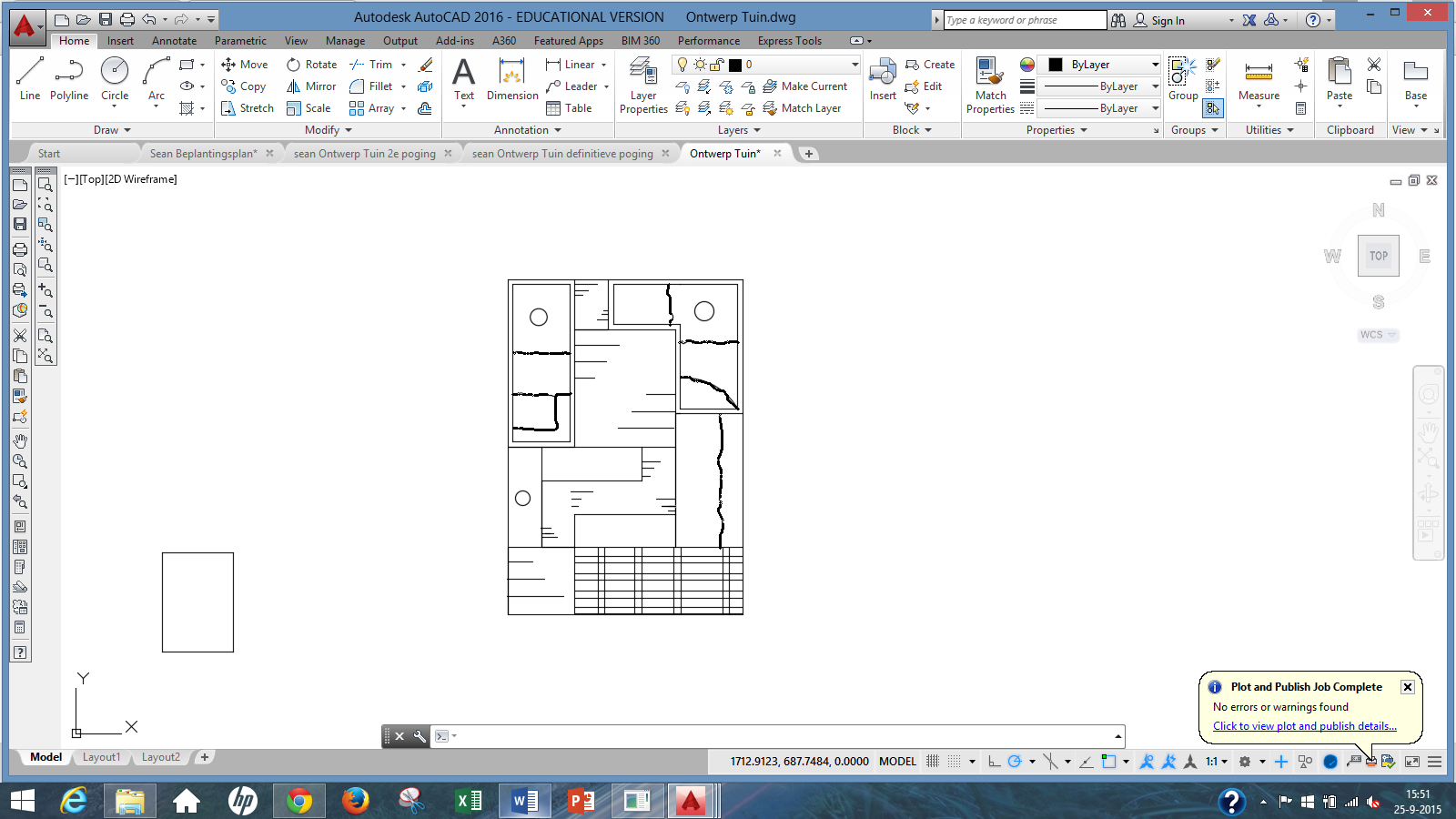 Pas een schaalfactor toe zodat je tekening mooi binnen de rechthoek (A4) gaat passen. Scale >> select objects > enter >> base point >> scale factor >> 5. Verplaats de rechthoek, zodat hij mooi om je tekening past. Move >> select objects > enter >> base point >> use first point as displacement.Teken de kaderlijn met offset. Offset >> specify offset distance >> 5 x 10 = 50 > enter >> select objects to offset > enter >> specify point on side to offset > enter.4a. Voeg eventueel je stempel of een legenda toe.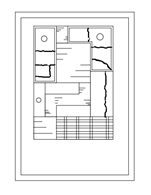 Geef commando plot.Selecteer printer.Selecteer paper size (A4).Selecteer Plot area. What to plot. In dit geval window.Trek de window op de buitenste rechthoek (A4).Kies de schaal. Deze is heel belangrijk. Heb je net 5 ingevuld, dan moet je nu ook 1:5 kiezen.Zet een vinkje bij Center de plot. 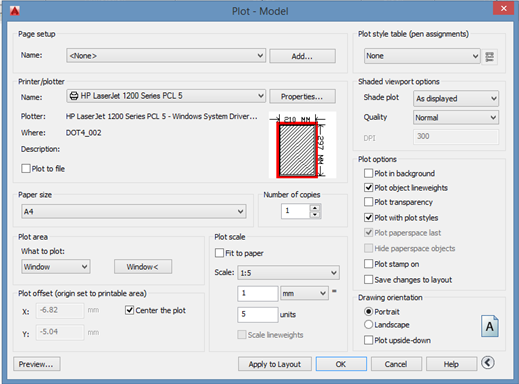 Doe een PreviewKlik op OK.Met dank aan: AutoCad instructie videos (NL)AutoCad plotten/ printen op schaal - YouTubewww.youtube.com/watch?v=q1Tpp5H692s